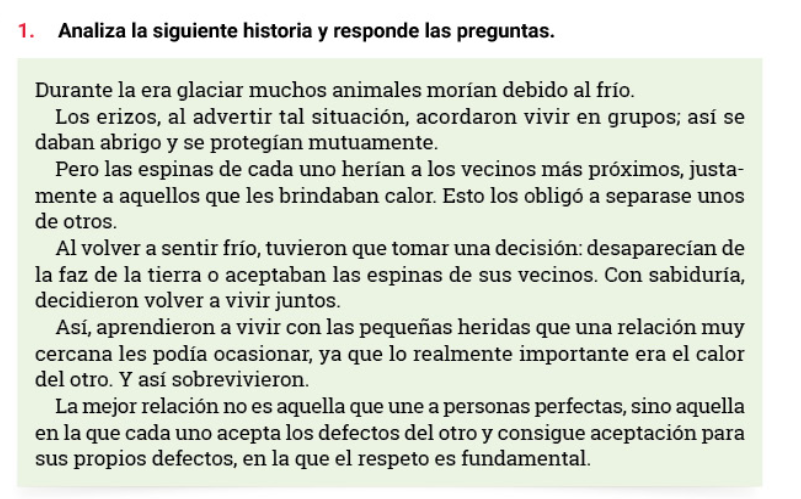 Escribe las preguntas y las respuestas en el muro de google classroom para compartir con tus compañeros tu opinión¿Qué opinas de la decisión que tomaron los erizos?¿Cómo crees que se hayan sentido los erizos al verse obligado a permanecer juntos?¿Crees que la convivencia entre los seres humanos es sencilla?¿Crees que existan las relaciones perfectas?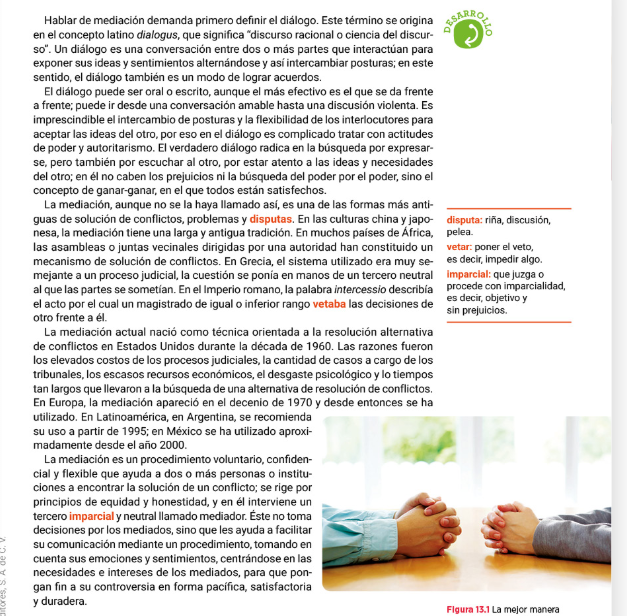 .Completa el cuadro sobre las semejanzas y diferencias entre el diálogo y la negociación. Copia y pegalo en una hoja de word y envíalo a la maestra en google classroom.Observa el video https://www.youtube.com/watch?v=owM3Pf1tufUAnaliza el conflicto, qué impidió que se resolviera, cómo se solucionó finalmente, tú que hubieras hecho, con tus conclusiones:Haz un comic con una situación de conflicto y un final de solución positiva.Utiliza esta herramienta, es gratuita https://app-es.pixton.com/Este es un trabajo individual.ve a la dirección del sitio web https://app-es.pixton.com/haz click en: para alumnadoescribe este código de la clase  r3x96 inicia sesión con googlecomienza a hacer la historietaDebe constar de explicación del problema, estrategia de resolución de conflicto (los momentos de discusión, argumentación, diálogo, mediación de los personajes) y resolución del conflicto.Al terminar dale click a imprimir como pdf.Compártela en el muro de Google classroom en la fecha indicadaNOTA IMPORTANTE: USA SOLO LOS ELEMENTOS GRATIS, JAMÁS LE DES EN LO QUE TE COBRANTodas tus dudas puedes hacerlas por Google classroom.Evaluación de las actividades:  El valor de este trabajo es de 15% con respecto a la evaluación del tercer trimestre. Para asignar una calificación, se usará la siguiente rúbrica:SemejanzaDiferenciaDiálogoNegociaciónNivel eficienteNivel medioNivel deficienteEntrega Entrega el trabajo en la fecha establecida, o antesPuntos: 2Entrega el trabajo, pero de 1 a 2 días después de la fecha establecidaPuntos: 1 ½ Entrega el trabajo después de dos días de la fecha establecida, o no lo entrega.Puntos: 0Ortografía y puntuaciónEl trabajo es presentado con perfecta ortografía y signos de puntuación adecuados:Puntos: 2El trabajo es presentado con algunas faltas de ortografía, puntuación o errores de dedo:Puntos: 1El trabajo tiene una gran cantidad de faltas de ortografía, puntuación y tecleadoPuntos: ½Preguntas y respuestas en el muro de Google classroomContesta con coherencia todas las preguntas y las publica en el muroPuntos: 1 ½Contesta con coherencia no todas las preguntas y publica solo las respuestas y no las preguntas en el muroPuntos: 1Contesta con poca coherencia las preguntas y  no las publica todas en el muroPuntos:  ½Cuadro de textoEl alumno  escribe las semejanzas y diferencias de la mediación y el diálogo mostrando que leyó el texto, lo copia en una hoja de Word y lo envía la maestra.Puntos: 1 ½El alumno  escribe las semejanzas y diferencias de la mediación y el diálogo, pero no  lo copia en Word y lo envía la maestra.Puntos: 1El alumno  escribe las semejanzas y diferencias de la mediación y el diálogo, no muestra conocimiento del tema y lo envía..Puntos: ½HistorietaEl alumno demuestra un análisis crítico del material estudiado y lo plasma en la historieta,  ofrece ideas personales, reflexiona sobre los aspectos más importantes de los temas de estudio, se hace evidente que leyó y observó los videos.Puntos: 2El alumno entrega su historieta, pero el diálogo es corto, no muestra la comprensión total de los temas ni un análisis personal profundo de la información.Puntos: 1El alumno no entrega la historieta ni tiene conclusiones personales sobre su trabajo. Puntos: 0TOTAL